Deskripsi SingkatMata kuliah ini selain bertujuan meningkatkan kemampuan ketrampilan menggambar baik dengan menggunakan media gambar manual ataupun digital, juga memperkenalkan berbagai gaya ilustrasi gambar untuk kebutuhan komunikasi dalam menyampaikan pesan baik secara langsung maupun tidak langsung, dan aplikasinya pada beberapa  media komunikasi visual, baik media cetak maupun multimedia.Unsur Capaian PembelajaranMahasiswa mampu menggambar berbagai gaya ilustrasi baik melalui penguasaan beberapa teknik gambar yang menggunakan alat gambar manual maupun teknik digital, untuk kebutuhan penyampaian pesan komunikasi baik secara langsung maupun  tidak langsung, sebagai unsur pendukung perancangan komunikasi visual, baik media cetak maupun multimedia.Komponen PenilaianPenguasaan teknik gambar manual dan digitalKemampuan menggambar berbagai gaya gambar ilustrasiKesesuaian gambar ilustrasi dengan pesan komunikasi yang disampaikanAplikasi pada media DKV, baik media cetak maupun multimedia.Kriteria PenilaianMenarikKomunikatifEstetikKreatifrapihDaftar ReferensiJohn Harthan. 1981. The History of Illustrated Book, The Western Tradition. Themes and Hudson. Wayne Enstice and Melody Peters. 1996. Drawing, Space, Form, and  Expression. Prentice Hall, Upper Saddle River, New Jersey.Architectural Sketching and Rendering. 1984. Techniques for Designer and  Artists. Cesar Pelli ed. By Stephen Kliment. Whitney Library of  Design.Gerhard Gollwitzer, 1986; Menggambar Bagi Perkembangan Bakat; Penerbit Itb, 1986Giovanny Civaldi , 1995; Drawing Human Anatomy; Cassel, 1995Haroled Von Schmidt, 1983 ; How To Draw Animals; Barnes & Noble, 1983Heller, Steven & Seymour Chwast.. Graphic Style, From Victorian to Post-Modern. Thames and Hudson Ltd. London.11988. Sonsino, Steve.. Packaging Design, Graphic, Materials, Technology. Thames and Hudson Ltd. London. 1990Suadi, Haryadi. Onong Nugraha, Sebuah Riak dalam Gelombang Sejarah Seni Ilustrasi di Indonesia. Dewan Kesenian Jakarta. 2000RENCANA PEMBELAJARAN SEMESTER (RPS)DESKRIPSI TUGAS 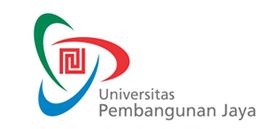 RENCANA PEMBELAJARAN SEMESTERF-0653F-0653RENCANA PEMBELAJARAN SEMESTERIssue/Revisi: A0RENCANA PEMBELAJARAN SEMESTERTanggal Berlaku: 1 Juli 2015RENCANA PEMBELAJARAN SEMESTERUntuk Tahun Akademik: 2015/2016RENCANA PEMBELAJARAN SEMESTERMasa Berlaku: 4 (empat) tahunRENCANA PEMBELAJARAN SEMESTERJml Halaman: Xx halamanMata Kuliah: IlustrasiKode MK: VCD 206Program Studi: Desain Komunikasi  VisualPenyusun: Edy PurwantoroSks: 3 sks.Kelompok Mata Kuliah: Keilmuan dan KetrampilanMingguKemampuan Akhir yang DiharapkanBahan Kajian(Materi Ajar)Bentuk PembelajaranKriteria/Indikator PenilaianBobot NilaiStandar Kompetensi Profesi1 - 2Mampu menjelaskan Definisi, fungsi, sejarah dan gaya ilustrasi pada media DKVPengantar MK Ilustrasi, Pengertian / Definisi, sejarah, gaya dan fungsinya pada media DKVCeramah, Diskusi dan tugas makalahKelengkapan dan kebenaran penjelasan.10%2 – 3Mampu membuat gambar ilustrasi hitam putih (B&W) maupun berwarna penuh dengan gaya realistis naturalis secara manual dengan teknik pensil & pensil warna.Ilustrasi gaya realistis naturalis: menggambar suasana sesuai pesan komunikasiKuliah teori & Tugas PraktikaKesesuaian bentuk obyek gambar (struktur, proporsi & gestur)Komposisi, & ekspresi sesuai pesan komunikasi.10%4 – 5Mampu membuat gambar ilustrasi Berwarna penuh dengan gaya semi realistis secara manual dengan teknik pensil warna / crayonIlustrasi gaya semi realistis: Menggambar instruksi SOP / komik sederhanaKuliah teori & Tugas PraktikaKesesuaian obyek gambar, komposisi & ekspresi sesuai pesan komunikasi.10%6 – 7Mampu Menggambar ilustrasi gaya kartun, berwarna penuh, dengan teknik cat air / cat posterIlustrasi Gaya Kartun: Penciptaan Karakter gaya Kartun dan gambar suasana sesuai cerita bergambarTeori dan Tugas PraktikaBentuk obyek gambar dan komposisi yang menarik, ekpresif dan atraktif,  serta sesuai dengan suasana cerita yang dibangun. 10%8Mampu menginterpretasikan  suatu kejadian / berita yang sedang hangat dibicarakan di media masa,  melalui gambar ilustrasi. Ilustrasi redaksi opini / interpretasi terhadap suatu kejadian / berita untuk cover sebuah majalalah berita.UTS: Tugas Praktika Kesesuaian pesan cerita / tema, komposisi gambar, atraktif dan menarik, namun dalam batas norma kesopanan.20 %9 - 14Mampu menggambar ilustrasi secara runtun (sequencial) sesuai tema atau cerita pada sebuah perancangan media sequencial art baik cetak maupun multimedia berbasis waktu  Ilustrasi Sequencial art pada media desk-top publishing dan multimedia berbasis waktu.Teori & tugas praktika.Kesesuaian tema atau cerita yang beruntun, suasana, ekspresi yang menarik dan atraktif, komposisi, estetika dan etika.20 %15 - 16Mampu membuat ilustrasi untuk kebutuhan media publikasi poster.Ilustrasi sebagai pendukung pesan informasi dan daya tarik utama pada media posterUAS Tugas PraktikaKesesuaian tema, atraktif,  menarik, estetika dan etika.20 %Mata Kuliah: IlustrasiKode MK: VCD 206Minggu ke: 1 & 3Tugas ke: PertamaTujuan Tugas:Mampu membuat gambar ilustrasi hitam putih (B&W) maupun berwarna penuh dengan gaya realistis naturalis secara manual dengan teknik pensil & pensil warna.Uraian Tugas:Obyek : Ilustrasi gaya Realistis NaturalisYang Harus Dikerjakan dan Batasan-Batasan:Mengumpulkan bahan gambar fotografi wajah seseorang dengan ekspresi yang memiliki karakter pesan yang kuatMetode/Cara Kerja/Acuan yang DigunakanTeknik menjiplak atau meniru foto yang sudah ditentukan, gambar harus sesuai dengan foto aslinya, baik hitam putih maupun berwarna penuh, dengan teknik pensil hitam & berwarna.Dekripsi Luaran Tugas yang DihasilkanDigambar manual di atas kertas berukuran A2, 2  buah (hitam-putih dan berwarna penuh), diberi bingkai(frame) berwarna hitam.Kriteria Penilaian:Kesesuaian gambar dengan obyek fotoKarakter pesan yang munculPenempilan yang rapih dan menarik.Mata Kuliah: IlustrasiKode MK: VCD 206Minggu ke: 4 & 5Tugas ke: Ke duaTujuan Tugas:Mampu membuat gambar ilustrasi Berwarna penuh dengan gaya semi realistis secara manual dengan cat posterUraian Tugas:Obyek : Ilustrasi gaya Semi Realistis.Yang Harus Dikerjakan dan Batasan-Batasan:Menggambar ilustrasi untuk buku intruksi kerja berdasarkan standar operasional prosedure (SOP) yang berlaku pada sebuah industri atau layanan publik.Metode/Cara Kerja/Acuan yang Digunakan:Mencari & mengumpulkan data tentang SOP, bahan gambar sebagai referensi dan membuat gambar sketsa hingga gambar jadi sesuai konsep rancangan yang sudah ditentukan.Dekripsi Luaran Tugas yang DihasilkanDigambar manual di atas kertas berukuran A3, berwarna penuh dengan teknik cat poster dan diberi bingkai(frame) berwarna hitam.Kriteria Penilaian:Kesesuaian gambar dengan konsep SOP yang berlakuInformatif, komunikatif dan menarikPenampilan yang rapih dan representatif.Mata Kuliah: IlustrasiKode MK: VCD 206Minggu ke: 6 & 7Tugas ke: Ke tigaTujuan Tugas:Mampu Menggambar ilustrasi gaya kartun, berwarna penuh, dengan teknik cat air, crayon atau pensil warnaUraian Tugas:Obyek : Ilustrasi gaya KartunYang Harus Dikerjakan dan Batasan-Batasan:Menggambar ilustrasi untuk cover buku cerita anak. Metode/Cara Kerja/Acuan yang Digunakan:Mencari & mengumpulkan data tentang cerita dongeng anak, bahan gambar ilustrasi anak sebagai referensi, membuat gambar sektsa hingga gambar jadi sesuai konsep cerita.Dekripsi Luaran Tugas yang DihasilkanDigambar manual di atas kertas berukuran A3, untuk kover buku depan belakang berukuran A4, berwarna penuh dengan teknik cat air dan diberi bingkai(frame) berwarna hitam.Kriteria Penilaian:Kesesuaian gaya gambar dengan konsep ceritaekspresif, komunikatif dan menarikPenampilan yang rapih dan representatif.Mata Kuliah: IlustrasiKode MK: VCD 206Minggu ke: 8Tugas ke: Ujian Tengah SemesterTujuan Tugas:Mampu menginterpretasikan  suatu kejadian / berita yang sedang hangat dibicarakan di media masa,  melalui gambar ilustrasi.Uraian Tugas:Obyek : Ilustrasi Opini Berita terkini untuk cover majalah beritaYang Harus Dikerjakan dan Batasan-Batasan:Membuat opini sebuah berita dalam bentuk ilustrasi yang terbentuk dari hasil intepretasi suatau berita yang sedang topik pembicaraan di berbagai media masa, sebagai bahan cover sebuah majalah berita ibu kota.Metode/Cara Kerja/Acuan yang Digunakan:Mencari & mengumpulkan data tentang topik berita yang hangat dibicarakan. Tema bebas (politik, ekonomi, sosial, budaya, atau kriminal dan lain-lain), gaya ilustrasi disesuaikan dengan tema berita. Dengan teknik gambar yang disesuaikan pula.Dekripsi Luaran Tugas yang DihasilkanDigambar manual di atas kertas berukuran A4, berwarna penuh dan diberi bingkai(frame) berwarna hitam.Kriteria Penilaian:Kesesuaian gaya gambar dengan konsep beritaekspresif, informatif, komunikatif dan menarikPenampilan yang rapih dan representatif.Mata Kuliah: IlustrasiKode MK: VCD 206Minggu ke: 9 - 15Tugas ke: EmpatTujuan Tugas:Mampu menggambar ilustrasi secara runtun (sequencial) sesuai tema atau cerita pada sebuah perancangan media sequencial art baik cetak maupun multimedia berbasis waktu  Uraian Tugas:Obyek : Ilustrasi Sequensial (Buku cerita anak/ komik strip / story board)Yang Harus Dikerjakan dan Batasan-Batasan:Membuat gambar ilustrasi beruntun yang bertutur cerita, sehingga bisa dipahami, cukup hanya melihat gambarnya saja, dalam bentuk cerita anak, komik strip di majalah, atau story board untuk film/video berdurasi kurang dari satu menit.Metode/Cara Kerja/Acuan yang Digunakan:Mencari & mengumpulkan data tentang cerita pendek yang ada, mengumpulkan bagan gambar sebagai referensi, merancang kerakter tokoh cerita, menyusun garis cerita(story-line), membuat sketsa storyboard, membuat gambar jadi dan menata dalam media terapanDekripsi Luaran Tugas yang DihasilkanDigambar manual & digital; untuk ilustrasi cerita anak disusun dalam bentuk dummy buku terjilid, ukuran A4; Untuk komik strip, disusun pada media poster ukuran A3, dengan diberi bingkai (frame) berwarna hitam. Sedangkan story board dapat ditampilkan pada media ke duanya dengan ukuran yang disesuaikan.Kriteria Penilaian:Kesesuaian gaya gambar dengan konsep ceritaekspresif, informatif, komunikatif dan menarikPenampilan yang rapih dan representatif.Mata Kuliah: IlustrasiKode MK: VCD 206Minggu ke: 16Tugas ke: Ujian Akhir SemesterTujuan Tugas:Mampu membuat ilustrasi untuk kebutuhan media publikasi poster.Uraian Tugas:Obyek : Ilustrasi publikasi untuk media posterYang Harus Dikerjakan dan Batasan-Batasan:Membuat gambar ilustrasi publikasi terkait dengan produk cerita yang dikerjakan pada tugas ke limaMetode/Cara Kerja/Acuan yang Digunakan:Menyusun konsep publikasi, membuat sketsa, membuat gambar jadi, baik manual atupun digital, lay-out poster dengan menggunakan unsur lain seperti typografi dan lain-lain.Dekripsi Luaran Tugas yang DihasilkanPoster diprint digital dalam ukuran A2 dan diberi bingkai(frame) berwarna hitamKriteria Penilaian:Kesesuaian gaya gambar dengan konsep cerita & konsep publikasiekspresif, informatif, komunikatif dan menarikPenampilan yang rapih dan representatif.